XXXII JOGOS ESCOLARES MUNICIPAIS – JEM’SFICHA DE INSCRIÇÃO POR MODALIDADEESCOLA MUNICIPAL: ______________________________________________________________ENDEREÇO:_______________________________________________________________________TELEFONE: _______________CEP:_______________	BAIRRO:_______________________INSCRIÇÃO Nº________/2018            Ilmo. Sr. Chefe de Setor,           Solicitamos a inscrição das equipes no XXXII   JOGOS ESCOLARES MUNICIPAIS/ JEM’S que terá sua realização no período de 19 A 29/09/2018, nas modalidades e sexo relacionados:Credenciamos_______________________________Mat__________Celular_____________ CREF________Email:_______________________, para representar essa escola, bem como tratar de todos os assuntos referentes ao evento.    OBS: Devolver esta ficha até o 30 /04/2018           Natal, __________________________de 2018.                 ________________________________________                    Assinatura e cargo-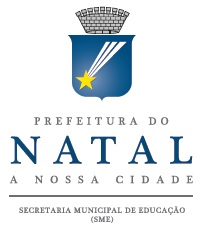 SECRETARIA MUNICIPAL DE EDUCAÇÃOMODALIDADESGENEROMASCULINOMASCULINOMASCULINOMASCULINOMASCULINOFEMININOFEMININOFEMININOFEMININOMODALIDADESCATEGORIAPré- Mirim                      Pré- Mirim                      MiriminfantilJuvenilPré-Mirim        MiriminfantilJuvenilMODALIDADES01- AtletismoMODALIDADES02- BadmintomMODALIDADES03- BasquetebolMODALIDADES04- CapoeiraMODALIDADES05- Dança/GinásticaCATEGORIA ÚNICA - 25 CATEGORIA ÚNICA - 25 CATEGORIA ÚNICA - 25 CATEGORIA ÚNICA - 25 CATEGORIA ÚNICA - 25 CATEGORIA ÚNICA - 25 CATEGORIA ÚNICA - 25 CATEGORIA ÚNICA - 25 CATEGORIA ÚNICA - 25 CATEGORIA ÚNICA - 25 MODALIDADES06- Futebol de AreiaMODALIDADES07- FutsalMODALIDADES08- Handebol 09- Judô10- Karatê11- Queimada12- Taekwondo13- Volei Dupla14 - Voleibol15 - XadrezPARALÍMPICASMASCULINOMASCULINOMASCULINOMASCULINOMASCULINOFEMININOFEMININOFEMININOFEMININOCATEGORIASMirimInfantilInfantilJuvenilJuvenilMirimInfantilInfantilJuvenil1 - ATLETISMO2 – BOCHA MISTA